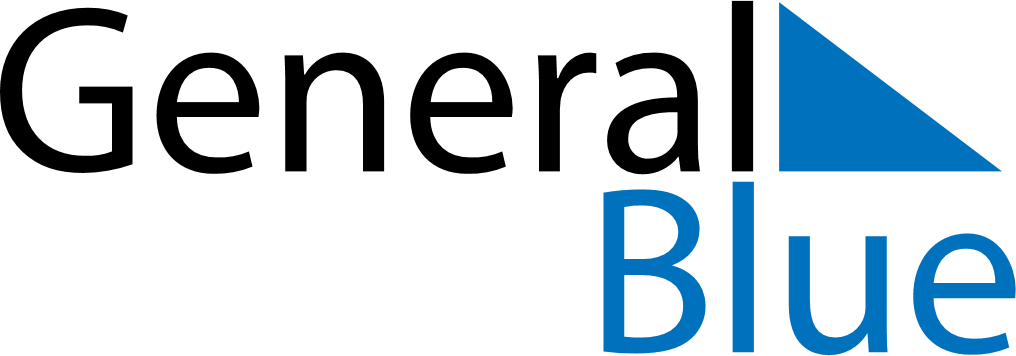 November 2024November 2024November 2024November 2024November 2024November 2024Borgarnes, IcelandBorgarnes, IcelandBorgarnes, IcelandBorgarnes, IcelandBorgarnes, IcelandBorgarnes, IcelandSunday Monday Tuesday Wednesday Thursday Friday Saturday 1 2 Sunrise: 9:13 AM Sunset: 5:08 PM Daylight: 7 hours and 55 minutes. Sunrise: 9:16 AM Sunset: 5:05 PM Daylight: 7 hours and 48 minutes. 3 4 5 6 7 8 9 Sunrise: 9:20 AM Sunset: 5:02 PM Daylight: 7 hours and 42 minutes. Sunrise: 9:23 AM Sunset: 4:58 PM Daylight: 7 hours and 35 minutes. Sunrise: 9:26 AM Sunset: 4:55 PM Daylight: 7 hours and 28 minutes. Sunrise: 9:30 AM Sunset: 4:52 PM Daylight: 7 hours and 22 minutes. Sunrise: 9:33 AM Sunset: 4:49 PM Daylight: 7 hours and 15 minutes. Sunrise: 9:36 AM Sunset: 4:45 PM Daylight: 7 hours and 9 minutes. Sunrise: 9:40 AM Sunset: 4:42 PM Daylight: 7 hours and 2 minutes. 10 11 12 13 14 15 16 Sunrise: 9:43 AM Sunset: 4:39 PM Daylight: 6 hours and 56 minutes. Sunrise: 9:46 AM Sunset: 4:36 PM Daylight: 6 hours and 49 minutes. Sunrise: 9:50 AM Sunset: 4:33 PM Daylight: 6 hours and 43 minutes. Sunrise: 9:53 AM Sunset: 4:30 PM Daylight: 6 hours and 36 minutes. Sunrise: 9:56 AM Sunset: 4:27 PM Daylight: 6 hours and 30 minutes. Sunrise: 10:00 AM Sunset: 4:24 PM Daylight: 6 hours and 24 minutes. Sunrise: 10:03 AM Sunset: 4:21 PM Daylight: 6 hours and 17 minutes. 17 18 19 20 21 22 23 Sunrise: 10:06 AM Sunset: 4:18 PM Daylight: 6 hours and 11 minutes. Sunrise: 10:10 AM Sunset: 4:15 PM Daylight: 6 hours and 5 minutes. Sunrise: 10:13 AM Sunset: 4:12 PM Daylight: 5 hours and 58 minutes. Sunrise: 10:16 AM Sunset: 4:09 PM Daylight: 5 hours and 52 minutes. Sunrise: 10:20 AM Sunset: 4:06 PM Daylight: 5 hours and 46 minutes. Sunrise: 10:23 AM Sunset: 4:04 PM Daylight: 5 hours and 40 minutes. Sunrise: 10:26 AM Sunset: 4:01 PM Daylight: 5 hours and 34 minutes. 24 25 26 27 28 29 30 Sunrise: 10:29 AM Sunset: 3:58 PM Daylight: 5 hours and 28 minutes. Sunrise: 10:33 AM Sunset: 3:56 PM Daylight: 5 hours and 23 minutes. Sunrise: 10:36 AM Sunset: 3:53 PM Daylight: 5 hours and 17 minutes. Sunrise: 10:39 AM Sunset: 3:51 PM Daylight: 5 hours and 11 minutes. Sunrise: 10:42 AM Sunset: 3:48 PM Daylight: 5 hours and 6 minutes. Sunrise: 10:45 AM Sunset: 3:46 PM Daylight: 5 hours and 1 minute. Sunrise: 10:48 AM Sunset: 3:44 PM Daylight: 4 hours and 55 minutes. 